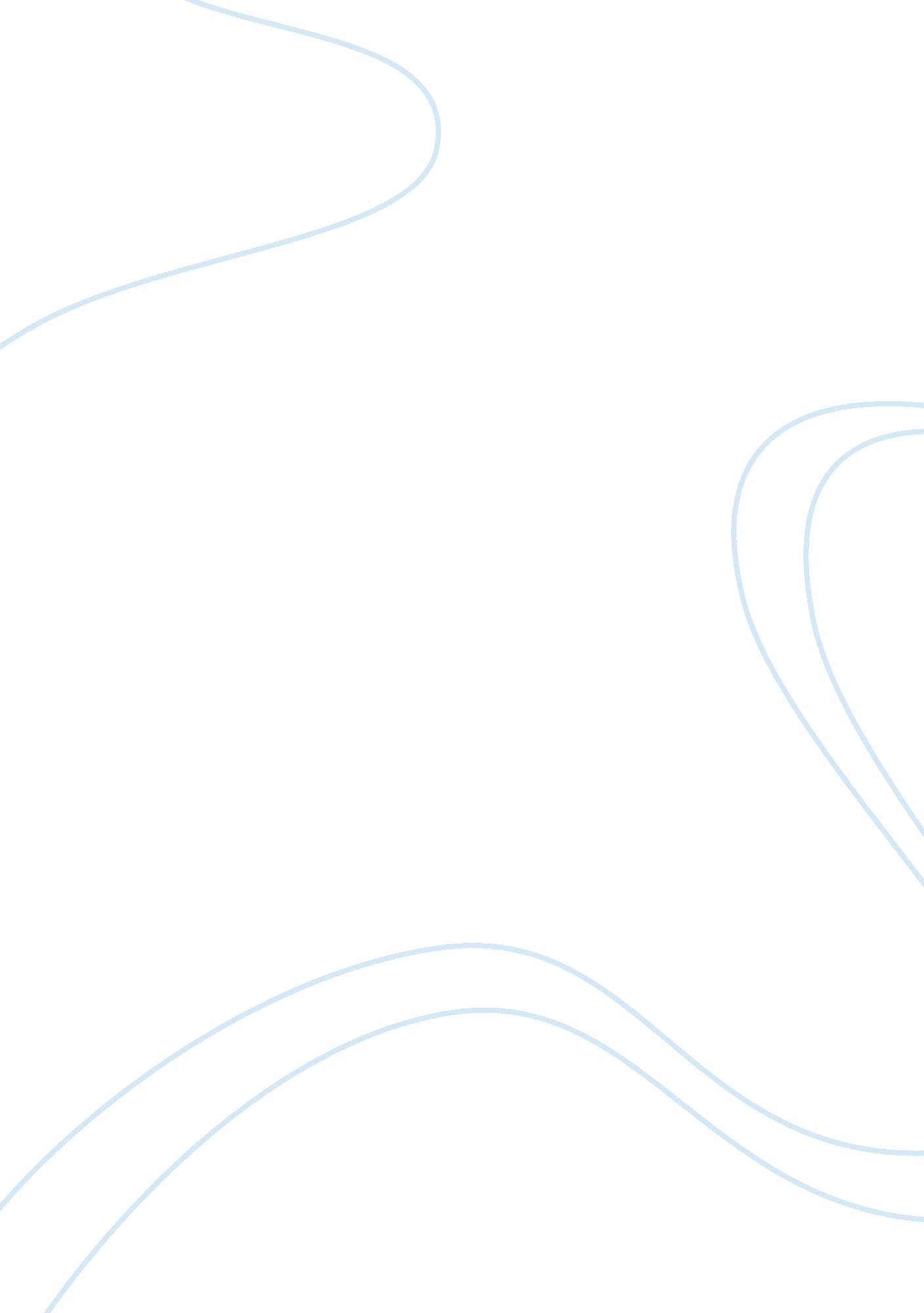 Difference between geneva and new york convention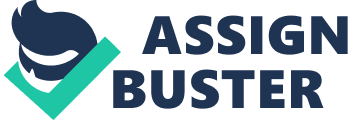 In the past, statutory provisions on arbitration were contained in three different enactments, namely, The Arbitration Act, 1940, the Arbitration (Protocol and Convention) Act, 1937 and the Foreign Awards (Recognition and Enforcement) Act, 1961. The Arbitration Act laid down the framework within which domestic arbitration was conducted in India, while the other two Acts dealt with foreign awards. The Arbitration and Conciliation Act, 1996 has repealed the Arbitration Act, 1940 and also the Acts of 1937 and 1961, consolidated and amended the law relating to domestic arbitration, international commercial arbitration and enforcement of foreign arbitral awards and also defines the law relating to conciliation, providing for matters connected therewith and incidental thereto on the basis of the Model Law on International Commercial Arbitration adopted by the United Nations Commission on International Trade Law (UNCITRAL) in 1985. The Ordinance which was promulgated by the President of India on the 16th January, 1996 was brought into force with effect from the 25th January, 1996. The Arbitration and Conciliation Bill, 1996, was passed by both houses of Parliament and received the President’s assent on 16th August, 1996 and came on the Statute Book. New York Convention Awards 44. Definition.- In this Chapter, unless the context otherwise requires, “ foreign award” means an arbitral award on differences between persons arising out of legal relationships, whether contractual or not, considered as commercial under the law in force in India, made on or after the 11th day of October, 1960- (a) in pursuance of an agreement in writing for arbitration to which the Convention set forth in the First Schedule applies, and (b) in one of such territories as the Central Government, being satisfied that reciprocal provisions have been made may, by notification in the Official Gazette, declare to be territories to which the said Convention applies. 45. Power of judicial authority to refer parties to arbitration.- Notwithstanding anything contained in Part I or in the Code of Civil Procedure, 1908 (5 of 1908), a judicial authority, when seized of an action in a matter in respect of which the parties have made an agreement referred to in section 44, shall, at the request of one of the parties or any person claiming through or under him, refer the parties to arbitration, unless it finds that the said agreement is null and void, inoperative or incapable of being performed. 46. When foreign award binding. – Any foreign award which would be enforceable under this Chapter shall be treated as binding for all purposes on the persons as between whom it was made, and may accordingly be relied on by any of those persons by way of defence, set off or otherwise in any legal proceedings in India and any references in this Chapter to enforcing a foreign award shall be construed as including references to relying on an award. 47. Evidence. – (1) The party applying for the enforcement of a foreign award shall, at the time of the application, produce before the court—- (a) the original award or a copy thereof, duly authenticated in the manner required by the law of the country in which it was made; (b) the original agreement for arbitration or a duly certified copy thereof; and (c) such evidence as may be necessary to prove that the award is a foreign award. (2) If the award or agreement to be produced under sub-section (1) is in a foreign language, the party seeking to enforce the award shall produce a translation into English certified as correct by a diplomatic or consular agent of the country to which that party belongs or certified as correct in such other manner as may be sufficient according to the law in force in India. Explanation.—In this section and all the following sections of this Chapter, “ Court” means the principal Civil Court of original jurisdiction in a district, and includes the High Court in exercise of its ordinary original civil jurisdiction, having jurisdiction over the subject-matter of the award if the same had been the subject-matter of a suit, but does not include any civil court of a grade inferior to such principal Civil Court, or any Court of Small Causes. 48. Conditions for enforcement of foreign awards.- (1) Enforcement of a foreign award may be refused, at the request of the party against whom it is invoked, only if that party furnishes to the court proof that—- (a) the parties to the agreement referred to in section 44 were, under the law applicable to them, under some incapacity, or the said agreement is not valid under the law to which the parties have subjected it or, failing any indication thereon, under the law of the country where the award was made; or (b) the party against whom the award is invoked was not given proper notice of the appointment of the arbitrator or of the arbitral proceedings or was otherwise unable to present his case; or (c) the award deals with a difference not contemplated by or not falling within the terms of the submission to arbitration, or it contains decisions on matters beyond the scope of the submission to arbitration. Provided that, if the decisions on matters submitted to arbitration can be separated from those not so submitted, that part of the award which contains decisions on matters submitted to arbitration may be enforced; or (d) the composition of the arbitral authority or the arbitral procedure was not in accordance with the agreement of the parties, or, failing such agreement, was not in accordance with the law of the country where the arbitration took place ; or (e) the award has not yet become binding on the parties, or has been set aside or suspended by a competent authority of the country in which, or under the law of which, that award was made. (2) Enforcement of an arbitral award may also be refused if the court finds that- (a) the subject -matter of the difference is not capable of settlement by arbitration under the law of India; or (b) the enforcement of the award would be contrary to the public policy of India. Explanation Without prejudice to the generality of clause (b), it is hereby declared, for the avoidance of any doubt, that an award is in conflict with the public policy of India if the making of the award was induced or affected by fraud or corruption. (3) If an application for the setting aside or suspension of the award has been made to a competent authority referred to in clause (e) of sub-section (1) the Court may, if it considers it proper, adjourn the decision on the enforcement of the award and may also, on the application of the party claiming enforcement of the award, order the other party to give suitable security. 49. Enforcement of foreign awards.- Where the Court is satisfied that the foreign award is enforceable under this Chapter, the award shall be deemed to be a decree of that Court. 50. Appealable orders.- (1) An appeal shall lie from the order refusing to— (a) refer the parties to arbitration under section 45; (b) enforce a foreign award under section 48, to the court authorised by law to hear appeals from such order. (2) No second appeal shall lie from an order passed in appeal under this section, but nothing in this section shall affect or take away any right to appeal to the Supreme Court. 51. Saving.- Nothing in this Chapter shall prejudice any rights which any person would have had of enforcing in India of any award or of availing himself in India of any award or of availing himself in India of any award if this Chapter had not been enacted. 52. Chapter II not to apply.- Chapter II of this Part shall not apply in relation to foreign awards to which this Chapter applies. Geneva Convention Awards 53. Interpretation.- In this Chapter “ foreign award” means an arbitral award on differences relating to matters considered as commercial under the law in force in India made after the 28th day of July, 1924,— (a) in pursuance of an agreement for arbitration to which the Protocol set forth in the Second Schedule applies, and (b) between persons of whom one is subject to the jurisdiction of some one of such Powers as the Central Government, being satisfied that reciprocal provisions have been made, may, by notification in the Official Gazette, declare to be parties to the Convention set forth in the Third Schedule, and of whom the other is subject to the jurisdiction of some other of the Powers aforesaid, and (c) in one of such territories as the Central Government, being satisfied that reciprocal provisions have been made, may, by like notification, declare to be territories to which the said Convention applies, and for the purposes of this Chapter an award shall not be deemed to be final if any proceedings for the purpose of contesting the validity of the award are pending in the country in which it was made. 54. Power of judicial authority to refer parties to arbitration.- Notwithstanding anything contained in Part I or in the Code of Civil Procedure, 1908 (5 of 1908), a judicial authority, on being seized of a dispute regarding a contract made between persons to whom section 53 applies and including an arbitration agreement, whether referring to present or further differences, which is valid under that section and capable of being carried into effect, shall refer the parties on the application of either of them or any person claiming through or under him to the decision of the arbitrators and such reference shall not prejudice the competence of the judicial authority in case the agreement or the arbitration cannot proceed or becomes inoperative. 55. Foreign awards when binding.- Any foreign award which would be enforceable under this Chapter shall be treated as binding for all purposes on the persons as between whom it was made, and may accordingly be relied on by any of those persons by way of defence, set off or otherwise in any legal proceedings in India and any references in this Chapter to enforcing a foreign award shall be construed as including references to relying on an award. 56. Evidence. – (1) The party applying for the enforcement of a foreign award shall, at the time of application procedure before the Court—- (a) the original award or a copy thereof duly authenticated in the manner required by the law of the country in which it was made; (b) evidence proving that the award has become final; and (c) such evidence as may be necessary to prove that the conditions mentioned in clauses (a) and (c) of sub-section (1) of section 57 are satisfied. (2) Where any document requiring to be produced under sub-section (1) is in a foreign language, the party seeking to enforce the award shall produce a translation into English certified as correct by a diplomatic or consular agent of the country to which that party belongs or certified as correct in such other manner as may be sufficient according to the law in force in India. Explanation.—In this section and all the following sections of this Chapter, “ Court” means the principal Civil Court of original jurisdiction in a district, and includes the High Court in exercise of its ordinary original civil jurisdiction, having jurisdiction over the subject-matter of the award if the same had been the subject matter of a suit, but does not include any civil court of a grade inferior to such principal Civil Court, or any Court of Small Causes. 57. Conditions for enforcement of foreign awards. – (1) In order that a foreign award may be enforceable under this Chapter, it shall be necessary that— (a) the award has been made in pursuance of a submission to arbitration which is valid under the law applicable thereto; (b) the subject-matter of the award is capable of settlement by arbitration under the law of India; (c) the award has been made by the arbitral tribunal provided for in the submission to arbitration or constituted in the manner agreed upon by the parties and in conformity with the law governing the arbitration procedure; (d) the award has become final in the country in which it has been made, in the sense that it will not be considered as such if it is open to opposition or appeal or if it is proved that any proceedings for the purpose of contesting the validity of the award the pending; (e) the enforcement of the award is not contrary to the public policy or the law of India. Explanation. Without prejudice to the generality of clause (e), it is hereby declared, for the avoidance, of any doubt, that an award is in conflict with the public policy of India if the making of the award was induced or affected by fraud or corruption. (2) Even if the conditions laid down in sub-section (1) are fulfilled, enforcement of the award shall be refused if the Court is satisfied that— (a) the award has been annulled in the country in which it was made;(b) the party against whom it is sought to use the award was not given notice of the arbitration proceedings in sufficient time to enable him to present his case; or that, being under a legal incapacity, he was not properly represented; (c) the award does not deal with the differences contemplated by or falling within the terms of the submission to arbitration or that it contains decisions on matters beyond the scope for the submission or arbitration; Provided that if the award has not covered all the differences submitted to the arbitral tribunal, the Court may, if it thinks fit, postpone such enforcement or grant it subject to such guarantee as the Court may decide. (3) If the party against whom the award has been made proves that under the law governing the arbitration procedure there is a ground, other than the grounds referred to in clauses (a) and (c) of sub-section (1) and clauses (b) and (c) of sub-section (2) entitling him to contest the validity of the award, the Court may, if it thinks fit, either refuse enforcement of the award or adjourn the consideration thereof, giving such party a reasonable time within which to have the award annulled by the competent tribunal. 58. Enforcement of foreign awards.- Where the Court is satisfied that the foreign award is enforceable under this Chapter, the award shall be deemed to be a decree of the Court. 59. Appealable orders. – (1) An appeal shall lie from the order refusing—- (a) to refer the parties to arbitration under section 54: and (b) to enforce a foreign award under section 57, (2) No second appeal shall lie from an order passed in appeal under this section, but nothing in this section shall affect or take away any right to appeal to the Supreme Court. 60. Saving. – Nothing in this Chapter shall prejudice any rights which any person would have had of enforcing in India of any award or of availing himself in India of any award if this Chapter had not been enacted. 